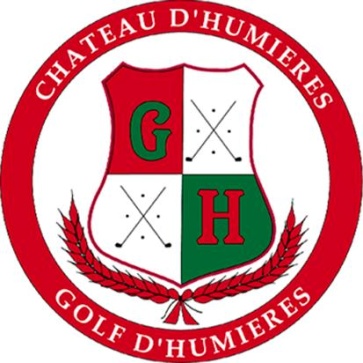 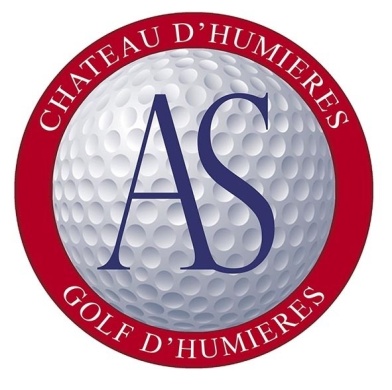 ASSOCIATION SPORTIVE DU GOLF DU CHATEAU D’HUMIERESMEMBRES DU COMITE DIRECTEUR :Président :	Olivier CATRAINVice-Président et Président du comité des règles :	Alain PERRIERSecrétaire :	Jeanne HARTELTrésorière :	Virginie BRUEDER Trésorière-Adjointe :	Catherine DELCOURTConcernant les compétitions :Président de la commission sportive :	Stéphane LEBOISResponsable communication (le blog) :	Daniel GNATOrganisation des compétitions 
interclub sénior :		Bernard JOYEZConseiller technique :	Marius MELOTTICapitaine adjointe de l’équipe féminine :	Corinne PERRIERAdjoint au Président de la commission sportive,
résultats des compétions, gestion du calendrier :	Alain SENSEVER	